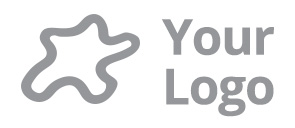 Do you have our Patient Portal?We made an investment in your patient experience because we want you to have your health information right at your fingertips. 
Here are some of the things you can take advantage of when you have the 
Patient Portal: 
Request your appointments and medication refills online Receive appointment reminders on your cell phone and via emailSecurely communicate between you and your provider Decrease in-office wait time by completing forms online 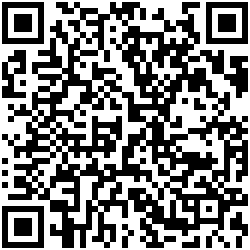 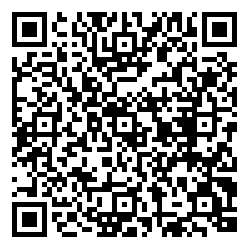 OP Patient Portal powered by InteliChart